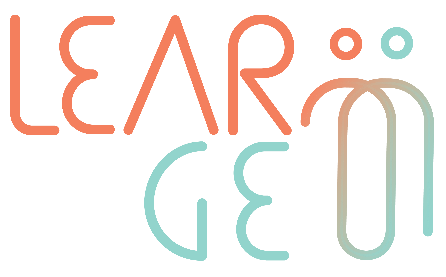 ΠΑΡΑΡΤΗΜΑ Απαντήσεις στις ερωτήσεις του ΚουίζΕρώτηση 1bΕρώτηση 2a - λάθος
b - σωστόΕρώτηση 3cΕρώτηση 4Χρήση αποτελεσμάτων Π&Α για τη λήψη αποφάσεων.Ερώτηση 5aΕρώτηση 6aΕρώτηση 7cΕρώτηση 8Ερώτηση 9aΕρώτηση 10